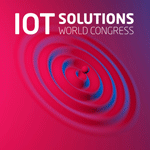 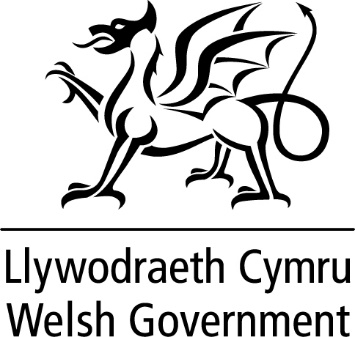 Mae Arloesi Llywodraeth Cymru yn cynnig y cyfle ichi wneud cais i ymuno â dirprwyaeth o sefydliadau o Gymru i fod yn bresennol yng Nghyngres y Byd IoT Solutions World Congress Dyddiad: 31ain Ionawr – 2il Chwefror 2023Lleoliad: Barcelona, Gran Via Venue Hall 4Cefnogaeth: Bydd presenoldeb yn y gynhadledd, costau gwesty a theithio yn cael eu had-dalu 100% gan Lywodraeth Cymru Dyddiad cau: Canol dydd ar 18fed Tachwedd 2022Ar agor i: Busnesau, Sefydliadau ymchwil, sefydliadau’r Sector CyhoeddusProses ymgeisio: Ceisiadau ar ebost at SmartInnovation@llyw.cymruCais i ymuno â dirprwyaeth dan arweiniad Llywodraeth CymruCynhadledd y Byd IoT Solutions Barcelona, 31ain Ionawr – 2il Chwefror 2023Gwybodaeth Ychwanegol a Llofnod1. Oherwydd mai nifer cyfyngedig sydd ar gael, nid yw cwblhau'r ffurflen hon yn gwarantu y byddwch yn derbyn cymorth ariannol yn awtomatig i fod yn bresennol. Bydd pob cais sy'n dod i law erbyn y dyddiad cau yn cael ei ystyried yn seiliedig ar yr wybodaeth o fewn y ffurflen gais.2. Bydd Llywodraeth Cymru yn gweithio gyda'u cymheiriaid yn Llywodraeth Catalonia i nodi cyfleoedd i gydweithio rhwng sefydliadau o Gymru a Chatalonia. Yn dilyn y digwyddiad, bydd disgwyl i chi adrodd yn ôl i Lywodraeth Cymru ar unrhyw gyfleoedd a nodwyd ac y manteisiwyd arnynt. Gofynnir i chi hefyd gwblhau arolwg byr i alluogi Llywodraeth Cymru i ddeall y buddion a'r canlyniadau o fod yn bresennol.3. Cymorth GwladolBydd angen i ymgeiswyr y sector preifat ystyried Cymorth Gwladol wrth wneud cais am gymorth ariannol i fynd i Gyngres y Byd IoT Solutions.Mae cyfyngiadau ar sut y gellir defnyddio lwfans de minimis cwmni, gan gynnwys terfyn uchaf o €200,000 o gefnogaeth gyhoeddus mewn cyfnod cyllidol o 3 blynedd. Bydd llofnodi a chyflwyno cais yn gweithredu fel datganiad nad yw'r endid wedi croesi'r trothwy. Bydd y gwerth sy'n berthnasol i'r gweithgaredd hwn yn tua €1,000.Ar gyfer sefydliadau ymchwil a sefydliadau yn y sector cyhoeddus, mae'r grant yn annhebygol o gyfrif fel Cymorth Gwladol.4. Hysbysiad preifatrwydd Llywodraeth Cymru | LLYW.CYMRUEnw’r sefydliadEnw cyswlltCyfeiriad y sefydliadE-bost cyswlltRhif ffôn cyswllt Disgirifad o weithgareddau yng NghymruUchafswm 300 gairSut mae themâu'r digwyddiad hwn yn berthnasol i'ch gweithgareddau Ymchwil, Datblygu ac Arloesi (RD&I) ar hyn o bryd ac i'r dyfodol yng Nghymru?Uchafswm 500 gairPa fudd ydych chi fel sefydliad yn gobeithio ei gael drwy ddod i'r digwyddiad hwn? Uchafswm 500 gairOes manteision ehangach posibl i Gymru o'ch presenoldeb chi yn y digwyddiad?Uchafswm 250 o eiriauMae angen dychwelyd ffurflenni cais mewn e-bost at SmartInnovation@llyw.cymru erbyn canol dydd ar 18fed Tachwedd 2022Llofnodwyd: Dyddiad:	